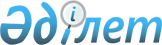 "Қазақстан Республикасының Ұлттық қорына активтерді есептеу және Қазақстан Республикасының Ұлттық қорын пайдалану қағидаларын, сондай-ақ Қазақстан Республикасы Ұлттық қорының қалыптастырылуы мен пайдаланылуы туралы жылдық есепті жасау нысандары мен қағидаларын бекіту туралы" Қазақстан Республикасы Үкіметінің 2015 жылғы 23 сәуірдегі № 267 қаулысына өзгерістер енгізу туралыҚазақстан Республикасы Үкіметінің 2021 жылғы 6 мамырдағы № 296 қаулысы.
      ЗҚАИ-ның ескертпесі!

      Осы қаулы 01.01.2019 ж. бастап қолданысқа енгізіледі
      Қазақстан Республикасының Үкіметі ҚАУЛЫ ЕТЕДІ:
      1. "Қазақстан Республикасының Ұлттық қорына активтерді есептеу және Қазақстан Республикасының Ұлттық қорын пайдалану қағидаларын, сондай-ақ Қазақстан Республикасы Ұлттық қорының қалыптастырылуы мен пайдаланылуы туралы жылдық есепті жасау нысандары мен қағидаларын бекіту туралы" Қазақстан Республикасы Үкіметінің 2015 жылғы 23 сәуірдегі № 267 қаулысына мынадай өзгерістер енгізілсін:
      1) көрсетілген қаулымен бекітілген Қазақстан Республикасының Ұлттық қорына активтерді есептеу және Қазақстан Республикасының Ұлттық қорын пайдалану қағидаларында:
      1-тараудың тақырыбы мынадай редакцияда жазылсын:
      "1-тарау. Қазақстан Республикасының Ұлттық қорына активтерді есептеу тәртібі";
      3-тармақ мынадай редакцияда жазылсын:
      "3. Мұнай секторы ұйымдарына:
      1) шикі мұнайды, газ конденсатын өндірумен айналысатын заңды тұлғалар;
      2) шикі мұнайды, газ конденсатын барлауға келісімшарттар жасасқан заңды тұлғалар;
      3) жер қойнауын пайдаланушы салық міндеттемесін заттай нысанда орындау есебіне берген, пайдалы қазбаларды мемлекет атынан алушылар жатады.
      Келесі қаржы жылына арналған мұнай секторы ұйымдарының тізбесі ағымдағы қаржы жылының 20 желтоқсанына қарай жер қойнауын пайдалану, мұнай келісімшарттарын жасасу және орындау саласындағы мемлекеттік саясатты іске асыруды жүзеге асыратын құзыретті органмен және бюджетті атқару жөніндегі орталық уәкілетті органмен бірлесіп бекітіледі.";
      2-тараудың тақырыбы мынадай редакцияда жазылсын:
      "2-тарау. Қазақстан Республикасы Ұлттық қорының қаражатын пайдалану тәртібі";
      2) көрсетілген қаулымен бекітілген Қазақстан Республикасы Ұлттық қорының қалыптастырылуы мен пайдаланылуы туралы жылдық есепті жасау қағидаларында:
      1-тараудың тақырыбы мынадай редакцияда жазылсын:
      "1-тарау. Қазақстан Республикасы Ұлттық қорының қалыптастырылуы мен пайдаланылуы туралы жылдық есепті жасау тәртібі".
      2. Осы қаулы 2019 жылғы 1 қаңтардан бастап қолданысқа енгізіледі және ресми жариялануға тиіс.
					© 2012. Қазақстан Республикасы Әділет министрлігінің «Қазақстан Республикасының Заңнама және құқықтық ақпарат институты» ШЖҚ РМК
				
      Қазақстан Республикасының
Премьер-Министрі 

А. Мамин
